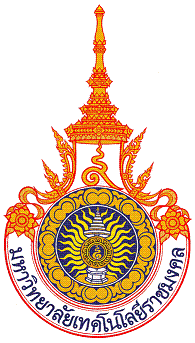 ใบสอนชดเชย		               วันที่ .....เดือน  .......... พ.ศ. ...............เรียน	รองผู้อำนวยการฝ่ายวิชาการ 	ข้าพเจ้า    ............................................................สาขา    ..............................หลักสูตรวิชา....................................   หลักสูตร 4 ปีเทียบโอน                หลักสูตร  4  ปี                 วิทยาลัยเทคโนโลยีอุตสาหกรรมและการจัดการ ไม่สามารถทำการสอนได้ทันตามหลักสูตรเนื่องจาก...............................................จึงขออนุญาตทำการสอนชดเชยดังนี้	ลงชื่อ...................................................                                                        ลงชื่อ......................................................                        (........................................)  				          (.........................................)  		    อาจารย์ผู้สอน			       	  หัวหน้าหลักสูตรวิชา..............................	ลงชื่อ................................................... 				ลงชื่อ.....................................................	          (...........................................)				            (........................................)    	         หัวหน้าสาขา..............................	 		                   รองผู้อำนวยการฝ่ายวิชาการและวิจัยหมายเหตุ	1.	ต้องจัดทำสัปดาห์ละ 1 แผ่น  เพื่อแนบใบเบิกค่าสอนภายนอกเวลาการทำการสอนชดเชยต้องสอนก่อน หรือ หลังกำหนดการสอน 1 สัปดาห์รายละเอียดการสอนเดิมรายละเอียดการสอนเดิมรายละเอียดการสอนเดิมรายละเอียดการสอนเดิมรายละเอียดการสอนเดิมรายละเอียดการสอนเดิมรายละเอียดการสอนชดเชยรายละเอียดการสอนชดเชยรายละเอียดการสอนชดเชยว/ด/ปชื่อวิชารหัสวิชาเวลาห้องเรียนชั้นว/ด/ปเวลาห้องเรียน